STYRELSEMÖTE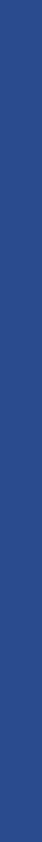 KUNGSGÅRDSFÖRÄLDRAFÖRENING  rf.STYRELSEMÖTE 19.5.2022Närvarande: Heidi Back, Ninna Suominen, Fredrik Diehl, Ellenor Hed-Söderström, Satu Tallberg, Lotta Bussman, Jenny Stenberg (ordförande) och  Maria Heerman (sekreterare).Mötet öppnas
kl 18.04 på Kungsgårdsskolan Mötet är beslutförhet och föredragningslistaKonstateras att mötet är stadgeenligt sammankallat och beslutfört.Föredragningslistan godkändesÄrenden:3.1 Klassernas insamling under läsåretÅk 2 sålde kläder, med leverans under nästa vecka. Försäljningen gav ca 1000€ till föräldraföreningens kassa till medel för eleverna.Åk 4 sålde sommarblommor för ca 590€ till föräldraföreningens kassa till medel för eleverna. 3.2 Klassvisa program, 10€/elevåk 1; oklart, ingen representant från åk 1åk 2: Tempputemmellys och glassåk 3: Haltiaåk 4: Heurekaåk 5: åker till Kallvik strand, pizza och glassåk 6: lägerskolanBetalningen bör helst ske med faktura eller kvitto. Föräldraföreningen kan inte sgs låna ut pengar. 3.3 Första skoldagen i nya skolan 11.8.22Föräldraföreningen tillfrågades ifall vi kan ställa upp med att t ex styra trafiken. Skolans direktion ställer upp. Den dagen börjar förskole- och skolelever i nya skolan.Planeringsmöte för detta ordnas 9.8.22 kl 18.00 i nya skolan. FF:s medlemmar tillfrågas ännu via WhatsApp, Jenny skriver och frågar. 3.4 FF kassa / Fredi     Föräldraföreningen är en allmännyttig förening, som inte får göra vinst.      Inköp ännu under vårterminen: pingisbord för utebruk till skolgården (Fredi/Nea),  utgifter från deltagandet i Stafettkarnevalen, utgifter/inkomster från föräldrasupén    Budgeterat att FF går på minus.    Handkassan inför föräldrasupén; 300€3.5 Skolans övriga ärendenInför vårfesten behövs kontanter för stipendierna. För all stipendier som utdelas                 behövs totalt 640€ samt för införskaffandet av rosor till åk 6 elever (19st).Stipendier bl.a. kämpare, konstnärlig, bokstipendie, idrott och Solrosen.Uttagning av kontanter: NinnaKuvert till stipendierna: LottaPengarna bör vara hos Patu senast 3.6.22 klo 12. 3.6 Lägerskola höstterminen -22Förslag som getts är Solvalla. FF godkänner inte förslaget, utan föreslår att en diskussion förs med läraren och en andra förslag kan framföras. 3.7 Vårpresent till lärarnaVi gör ett beslut att köpa gåva till personalen/lärarna: 19 st behövs. Införskaffar gåvan: Heidi. 4. Planering av tidtabell för hösten och årsmöteFFs medlemmar på mötet diskuterade hur vi kan planera in årsmötet redan nu gällande nästa läsår. Viktigt att informera tydligt att de som väljs till klassföräldrar också är medlemmar i FF styrelse. Kunde vi ordna ett jippo inför höstterminen där åk 1 ev. också förskolan bjuds in för att bekanta oss med andra elever och deras föräldrar samt nya skolan. Ninna och Jenny frågar Patu om detta kunde förverkligas. 5. FacebookSkapats en grupp på facebook för föräldraföreningen, men inte varit aktiv på många år. På mötet beslutas av avsluta gruppen. Heidi kontaktar personen som skapat gruppen. 6. Mötet avslutas klo 19.10UnderskrifterOrdförande Jenny Stenberg		Sekreterare Maria Heerman